Проект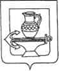 СОВЕТ ДЕПУТАТОВ СЕЛЬСКОГО ПОСЕЛЕНИЯ КУЗЬМИНО-ОТВЕРЖСКИЙ СЕЛЬСОВЕТ ЛИПЕЦКОГО МУНИЦИПАЛЬНОГО РАЙОНА ЛИПЕЦКОЙ ОБЛАСТИ РОССИЙСКОЙ ФЕДЕРАЦИИПятьдесят девятая сессия шестого созываРЕШЕНИЕ__________________                                                                           № ___Об утверждении бюджета сельского поселения Кузьмино-Отвержский сельсовет Липецкого муниципального района Липецкой области Российской Федерации на 2024 год и на плановый период 2025 и 2026 годы	Рассмотрев, представленный администрацией сельского поселения Кузьмино-Отвержский сельсовет Липецкого муниципального района Липецкой области Российской Федерации бюджета сельского поселения Кузьмино-Отвержский сельсовет  Липецкого муниципального района Липецкой области  Российской Федерации на 2024 год и на плановый период  2025 и 2026 годы, руководствуясь Положением о бюджетном процессе сельского поселения Кузьмино-Отвержский сельсовет Липецкого муниципального района Липецкой области Российской Федерации, принятым решением Совета депутатов сельского поселения Кузьмино-Отвержский сельсовет Липецкого муниципального района Липецкой области Российской Федерации от 16.12.2016 № 238 (с изменениями от 24.10.2017 № 335, от 14.05.218 № 359, от 09.11.2018 № 373, от 09.06.2020 № 437, от 18.03.2021 № 44), Уставом сельского поселения Кузьмино-Отвержский сельсовет Липецкого муниципального района Липецкой области Российской Федерации, учитывая рекомендации постоянных депутатских комиссий, Совет депутатов сельского поселения Кузьмино-Отвержский сельсоветРЕШИЛ:	1. Принять бюджет сельского поселения Кузьмино-Отвержский сельсовет Липецкого муниципального района Липецкой области Российской Федерации на 2024 год и на плановый период 2025 и 2026 годы (прилагается).	2. Направить бюджет сельского поселения Кузьмино-Отвержский сельсовет Липецкого муниципального района Липецкой области Российской Федерации на 2024 год и плановый период 2025 и 2026 годы главе сельского поселения Кузьмино-Отвержский сельсовет для подписания и обнародования.	3. Настоящее решение вступает в силу со дня его официального обнародования.Председатель Совета депутатов сельского поселения Кузьмино-Отвержский сельсовет                               С.Н. ЛапшовПриложение  к решению Совета депутатов сельского поселения  Кузьмино-Отвержский сельсовет Липецкого муниципального района «Об утверждении бюджета сельского поселения Кузьмино-Отвержский сельсовет  Липецкого муниципального района Липецкой области  Российской Федерации на 2024 год и на плановый период  2025 и 2026 годы»Бюджет сельского поселенияКузьмино-Отвержский сельсовет Липецкого муниципального районаЛипецкой области Российской Федерации на 2024 годи на плановый период 2025 и 2026 годыСтатья 1.1. Утвердить бюджет сельского поселения Кузьмино-Отвержский сельсовет Липецкого муниципального района Липецкой области Российской Федерации на 2024 год по доходам в сумме 42 853 899 рублей, по расходам в сумме 42 853 899,00 рублей и на плановый период 2025 год по доходам в сумме 42 805 100,00 рублей и по расходам в сумме 42 805 100,00 на 2026 год по доходам в сумме 43 935 500,00 по расходам 43 935 500,00 рублей.Статья 2.1. Установить предельный объём муниципального долга поселения на 2024 год равный нулю.Установить верхний предел муниципального внутреннего долга поселения на 1 января 2025 года равный нулю, в том числе верхний предел долга по муниципальным гарантиям поселения равный нулю.2. Установить предельный объём муниципального долга поселения на 2025 год равный нулю.Установить верхний предел муниципального внутреннего долга поселения на 1 января 2026 года равный нулю, в том числе верхний предел долга по муниципальным гарантиям поселения равный нулю.3. Установить предельный объём муниципального долга поселения на 2026 год равный нулю.Установить верхний предел муниципального внутреннего долга поселения на 1 января 2027 года равный нулю, в том числе верхний предел долга по муниципальным гарантиям поселения равный нулю.Статья 3.Установить объём резервного фонда администрации сельского поселения Кузьмино-Отвержский сельсовет Липецкого муниципального района Липецкой области Российской Федерации на 2024 год в сумме 350 000 рублей, на 2025 год 350 000 рублей, на 2026 год 350 000 рублей.Статья 4.Утвердить объем плановых назначений бюджета сельского поселения по видам доходов на 2024 год и плановый период 2025 и 2026 годов согласно приложению № 1.Статья 5.Учесть в бюджете сельского поселения поступления доходов по основным источникам на 2024 год и на плановый период 2025 и 2026 годов согласно приложению №2.Статья 6.Утвердить распределение ассигнований бюджета сельского поселения по разделам и подразделам и функциональной классификации расходов бюджетов на 2024 год и плановый период на 2025 и 2026 годы согласно приложению № 3.Статья 7. Утвердить ведомственную структуру расходов бюджета сельского поселения на 2024 год на плановый период 2025 и 2026 годов согласно приложению №4.Статья 8.Утвердить распределение бюджетных ассигнований по разделам, подразделам, целевым статьям, группам видов расходов классификации расходов бюджетов Российской Федерации на 2024 год на плановый период 2025 и 2026 годов согласно приложению №5.Статья 9.Утвердить распределение расходов бюджета сельского поселения по целевым статьям (муниципальным программам и непрограммным направлениям деятельности), группам видов расходов, разделам, подразделам классификации расходов бюджетов Российской Федерации на 2024 год на плановый период 2025 и 2026 годов согласно приложению №6.Статья 10.1. Установить объём межбюджетных трансфертов, предусмотренных к получению из областного и федерального бюджета на 2024 год и на плановый период 2025 и 2026 годов согласно приложению №7.Статья 111. Установить объём межбюджетных трансфертов, передаваемых бюджету муниципального района на осуществление части полномочий по решению вопросов местного значения в соответствии с заключенными соглашениями на 2024 год и на плановый период 2025 и 2026 годов согласно приложению №8.Статья 12 1. Установить перечень расходов бюджета сельского поселения Кузьмино-Отвержский сельсовет, подлежащих финансированию в первоочередном порядке: заработная плата и начисления на нее, пенсии, оплата коммунальных услуг, обслуживание муниципального долга, безвозмездные перечисления бюджету Липецкого муниципального района.2. Осуществлять доведение лимитов бюджетных обязательств до главных распорядителей средств бюджета сельского поселения Кузьмино-Отвержский сельсовет по расходам, указанным в части 1 настоящей статьи. По остальным расходам доведение лимитов бюджетных обязательств производить с учетом исполнения кассового плана бюджета сельского поселения Кузьмино-Отвержский сельсовет.3. Установить, что средства в валюте Российской Федерации, поступающие в соответствии с законодательными и иными нормативными правовыми актами Российской Федерации, во временное распоряжение получателей средств бюджета сельского поселения Кузьмино-Отвержский сельсовет учитываются на лицевых счетах, отрытых им в УФК по Липецкой области, в порядке, установленном администрацией сельского поселения Кузьмино-Отвержский сельсовет.Установить в соответствии со статьей 217 Бюджетного кодекса Российской Федерации, что основанием для внесения изменений в показатели сводной бюджетной росписи бюджета сельского поселения Кузьмино-Отвержский сельсовет, связанных с особенностями исполнения бюджета сельского поселения Кузьмино-Отвержский сельсовет и (или) перераспределения бюджетных ассигнований между главными распорядителями средств бюджета сельского поселения Кузьмино-Отвержский сельсовет в пределах объема бюджетных ассигнований, без внесения изменений в настоящее Решение является:- реорганизация, преобразование, ликвидация муниципальных учреждений,- перераспределение бюджетных ассигнований, предусмотренных главным распорядителям средств бюджета сельского поселения Кузьмино-Отвержский сельсовет на выполнение функций муниципальными органами, обеспечение деятельности подведомственных муниципальных учреждений, между группами видов расходов классификации расходов бюджетов;- перераспределение бюджетных ассигнований, предусмотренных главным распорядителем средств бюджета сельского поселения Кузьмино-Отвержский сельсовет, в пределах общего объема бюджетных ассигнований на реализацию муниципальной программы в целях софинансирования субсидий из областного бюджета;- перераспределение бюджетных ассигнований, предусмотренных главным распорядителем средств бюджета сельского поселения Кузьмино-Отвержский сельсовет на выполнение функций органов местного самоуправления сельского поселения Кузьмино-Отвержский сельсовет, на осуществление выплат при увольнении в связи с упразднением органа местного самоуправления сельского поселения, сокращением должностей муниципальной службы и (или) численности работников, заключивших трудовой договор о работе в органах местного самоуправления сельского поселения;- преобразование муниципальных образований в соответствии со статьей 13 Федерального закона от 6 октября 2003 года №131 ФЗ "Об общих принципах организации местного самоуправления в Российской Федерации";- получение бюджетными учреждениями доходов от оказания платных услуг и осуществления иной приносящий доход деятельности, а также безвозмездных поступлений от физических и юридических лиц, имеющих целевое назначение, сверх объемов, утвержденных настоящим Решением.Статья 13.Установить базовый уровень годовой арендной платы за пользование муниципальным имуществом, находящимся в собственности сельского поселения, в размере 500 рублей за 1 кв. метр. Статья 14.Настоящий нормативный акт вступает в силу с 1 января 2024 года.Приложение 1Объем плановых назначений бюджета сельского поселения Кузьмино-Отвержский сельсовет Липецкого муниципального района Липецкой области Российской Федерации по видам доходов на 2024 год и на плановый период 2025 и 2026 годыПриложение 2Объем поступлений доходов бюджета сельского поселения Кузьмино-Отвержский сельсовет Липецкого муниципального района Липецкой области Российской Федерации на 2024 год и на плановый период 2025 и 2026 годыПриложение 3Распределение ассигнований бюджета сельского поселения Кузьмино-Отвержский сельсовет Липецкого муниципального района Липецкой области Российской Федерации по разделам и подразделам функциональной классификации расходов бюджетов Российской Федерации на 2024 год  и плановый период на 2025 и 2026 годыПриложение 4Ведомственная структура расходов бюджета сельского поселения Кузьмино-Отвержский сельсовет Липецкого муниципального района Липецкой области Российской Федерации на 2024 год  и плановый период 2025 и 2026 годыПриложение 5Распределение бюджетных ассигнований по разделам, подразделам, целевым статьям (муниципальным программам сельского поселения Кузьмино-Отвержский сельсовет Липецкого муниципального района Липецкой области Российской Федерации и непрограммным направлениям деятельности), группам видов расходов классификации бюджетов Российской Федерации на 2024 год  и плановый период 2025 и 2026 годыПриложение 6Распределение расходов  бюджета сельского поселения Кузьмино-Отвержский  сельсовет Липецкого муниципального района Липецкой области Российской Федерации по целевым статьям (муниципальным программам  и непрограммным направлениям деятельности), группам видов расходов, разделам, подразделам классификации расходов бюджетов Российской Федерации  на 2024 год и плановый период 2025 и 2026 годыПриложение 7Объем межбюджетных трансфертов, предусмотренных к получению из областного бюджета на 2024 год и плановый период 2025 и 2026 годовПриложение 8Объем межбюджетных трансфертов, передаваемых бюджету Липецкого муниципального района на осуществление части полномочий по решению вопросов местного значения в соответствии с заключенными соглашениями на 2023 год  и плановый период 2024 и 2025 годыКод бюджетной классификации Российской ФедерацииНаименование доходов2024 год2025 год2026 год000 1 00 00000 00 0000 000НАЛОГОВЫЕ И НЕНАЛОГОВЫЕ ДОХОДЫ41 102 000,0042 435 500,0043 539 500,00000 1 01 00000 00 0000 000НАЛОГ НА ПРИБЫЛЬ, ДОХОДЫ16 706 000,0017 334 500,0017 972 500,00000 1 01 02000 00 0000 110 Налог на доходы физических лиц с доходов, источником которых является налоговый агент, за исключением доходов, в отношении которых исчисление и уплата налога осуществляются в соответствии со статьями 227, 2271 и 228 Налогового кодекса Российской Федерации16 400 000,0017 015 000,00  17 635 000,00  000 1 01 02080 00 0000 110Налог  на  доходы  физических  лиц в части суммы налога, превышающий 650 000, относящийся к части налоговой базы, превышающей 5 000 000 рублей (за исключением налога на доходы физических лиц с сумм прибыли контролируемой иностранной компании, в том числе фиксированной прибыли контролируемой иностранной компании)  306 000,00319 500,00  337 500,00  000 1 05 00000 00 0000 000НАЛОГ НА СОВОКУПНЫЙ ДОХОД13 336 000,0013 976 000,00  14 386 000,00  000 1 05 01011 00 0000 110Налог, взимаемый с налоплательщиков, выбравших в качестве объекта наплогооблажения доходы6 500 000,0013 940 000,00  14 350 000,00  000 1 05 01021 00 0000 110Налог, взимаемый с налоплательщиков, выбравших в качестве объекта налогооблажения доходы, уменьшенные на величину расходов(в том числе минимальнй налог, зачисляемый в бюджеты субъектов Российской Федерации)6 800 000,000001 05 03000 00 0000 110Единый сельскохозяйственный налог36 000,0036 000,00  36 000,00  000 1 06 00000 00 0000 000НАЛОГИ НА ИМУЩЕСТВО10 999 000,0011 064 000,00  11 120 000,00  000 1 06 01000 00 0000 110Налог на имущество физических лиц, взимаемый по ставкам, применяемым к объектам налогообложения, расположенным в границах сельских поселений2 160 000,002 190 000,00  2 210 000,00  000 1 06 06000 00 0000 110Земельный налог с организаций, обладающих земельным участком, расположенным в границах сельских поселений4 800 000,004 800 000,00  4 855 000,00  000 1 06 06000 00 0000 110Земельный налог с физических лиц, обладающих земельным участком, расположенным в границах сельских поселений4 039 000,004 074 000,00  4 055 000,00  000 1 11 00000 00 0000 000ДОХОДЫ ОТ ИСПОЛЬЗОВАНИЯ ИМУЩЕСТВА, НАХОДЯЩЕГОСЯ В ГОСУДАРСТВЕННОЙ И МУНИЦИПАЛЬНОЙ СОБСТВЕННОСТИ61 000,0061 000,0061 000,00000 1 11 05030 00 0000 120Доходы от сдачи в аренду имущества, находящегося в оперативном управлении органов управления поселений и созданных ими учреждений (за исключением имущества муниципальных бюджетных и автономных учреждений)31 000,0031 000,00  31 000,00  000 1 11 05070 00 0000 120Доходы от сдачи в аренду имущества, составляющего государственную (муниципальную) казну (за исключением земельных участков)30 000,0030 000,00  30 000,00  000 2 00 00000 00 0000 000Безвозмездные поступления1 751 899,00369 600,00  396 000,00  804 1 11 05030 80 8040 120ВСЕГО ДОХОДОВ42 853 899,0042 805 100,0043 935 500,00Код админ. доходовКод бюджетной классификацииНаименование2024 год2025 год2026 год1  00  00000  00  0000  000Налоговые и неналоговые доходы41 102 000,0042 435 500,0043 539 500,001821 01 02010 01 0000 110 Налог на доходы физических лиц с доходов, источником которых является налоговый агент, за исключением доходов, в отношении которых исчисление и уплата налога осуществляются в соответствии со статьями 227, 2271 и 228 Налогового кодекса Российской Федерации16 400 000,0017 015 000,00  17 635 000,00  1821 01 02080 01 1000 110Налог  на  доходы  физических  лиц в части суммы налога, превышающий 650 000, относящийся к части налоговой базы, превышающей 5 000 000 рублей (за исключением налога на доходы физических лиц с сумм прибыли контролируемой иностранной компании, в том числе фиксированной прибыли контролируемой иностранной компании)  306 000,00319 500,00  337 500,00  1821 05 01011 01 1000 110Налог, взимаемый с налоплатедбщиков, выбравших в качестве объекта наплогооблажения доходы6 500 000,0013 940 000,00  14 350 000,00  1821 05 01021 01 1000 110Налог, взимаемый с налоплательщиков, выбравших в качестве объекта налогооблажения доходы, уменьшенные на величину расходов(в том числе минимальнй налог, зачисляемый в бюджеты субъектов Российской Федерации)6 800 000,001821 05 03010 01 1000  110Единый сельскохозяйственный налог36 000,0036 000,00  36 000,00  1821 06 01030 10 1000 110Налог на имущество физических лиц, взимаемый по ставкам, применяемым к объектам налогообложения, расположенным в границах сельских поселений2 160 000,002 190 000,00  2 210 000,00  1821 06 06033 10 1000 110Земельный налог с организаций, обладающих земельным участком, расположенным в границах сельских поселений4 800 000,004 800 000,00  4 855 000,00  1821 06 06043 10 1000 110Земельный налог с физических лиц, обладающих земельным участком, расположенным в границах сельских поселений4 039 000,004 074 000,00  4 055 000,00  9101 11 05035 10 0000 120Доходы от сдачи в аренду имущества, находящегося в оперативном управлении органов управления поселений и созданных ими учреждений (за исключением имущества муниципальных бюджетных и автономных учреждений)31 000,0031 000,00  31 000,00  9101 11 05075 10 0000 120Доходы от сдачи в аренду имущества, составляющего государственную (муниципальную) казну (за исключением земельных участков)30 000,0030 000,00  30 000,00  9102  00  00000  00  0000  000Безвозмездные поступления1 751 899,00369 600,00396 000,009102 02 15002 10 0000 150Дотации бюджетам сельских поселений на поддержку мер по обеспечению сбалансированности бюджетов1 426 699,009102 02 35118 10 0000 150Субвенция бюджетам на осуществление первичного воинского учета на территориях, где отсутствуют военные комиссариаты325 200,00369 600,00  396 000,00  ВСЕГО ДОХОДОВ42 853 899,0042 805 100,0043 935 500,00НаименованиеРазделПодразделСумма на 2024 год, руб.Сумма на 2025 год, руб.Сумма на 2026 год, руб.Всего42 853 899,0042 805 100,0043 935 500,00Общегосударственные вопросы0111 838 657,0011 644 157,0011 644 357,00Функционирование высшего должностного лица субъекта Российской Федерации и муниципального образования" подлежат отражению расходы на содержание президентов республик в составе Российской Федерации, глав администраций субъектов Российской Федерации и органов местного самоуправления, а также аппаратов указанных должностных лиц01021 209 247,001 209 247,001 209 247,00Функционирование Правительства Российской Федерации, высших исполнительных органов государственной власти субъектов Российской Федерации, местных администраций 01049 737 110,009 735 810,009 736 010,00Обеспечение деятельности финансовых, налоговых и таможенных органов и органов финансового (финансово-бюджетного) надзора0106193 200,000,000,00Резервные фонды0111350 000,00350 000,00350 000,00Другие общегосударственные вопросы0113349 100,00349 100,00349 100,00Национальная оборона02325 200,00369 600,00396 000,00Мобилизация и вневойсковая подготовка0203325 200,00369 600,00396 000,00Национальная безопасность и правоохранительная деятельность03100 000,00100 000,00100 000,00Обеспечение пожарной безопасности0310100 000,00100 000,00100 000,00Национальная экономика04182 700,00150 000,00150 000,00Другие вопросы в области национальной экономики0412182 700,00150 000,00150 000,00Подготовка генеральных планов, правил землепользования и застройки, карт(планов) границ населенных пунктов0412182 700,00150 000,00150 000,00Жилищно-коммунальное хозяйство0516 309 812,0017 789 513,0016 677 013,00Благоустройство050316 309 812,0017 789 513,0016 677 013,00Культура, кинематография 0813 662 700,0010 195 000,0010 179 300,00Культура080113 662 700,0010 195 000,0010 179 300,00Социальная политика10284 830,00284 830,00284 830,00Пенсионное обеспечение1001284 830,00284 830,00284 830,00Физическая культура и спорт11150 000,00150 000,00150 000,00Физическая культура и спорт1101150 000,00150 000,00150 000,00Условно утвержденные расходы990,002 122 000,004 354 000,00Условно утвержденные расходы9990,002 122 000,004 354 000,00НаименованиеГлавный распорядительРазделПодразделЦелевая статьяВид расходовСумма на 2024 год, руб.Сумма на 2025 год, руб.Сумма на 2026 год, руб.123456778Администрация сельского поселения Кузьмино-Отвержский сельсовет Липецкого муниципального района Липецкой области Российской Федерации91029 191 199,0030 488 100,0029 402 200,00Общегосударственные вопросы9100111 838 657,0011 644 157,0011 644 357,00Функционирование высшего должностного лица субъекта Российской Федерации и муниципального образования91001021 209 247,001 209 247,001 209 247,00Муниципальная  программа "Устойчивое развитие сельского поселения Кузьмино-Отвержский сельсовет Липецкого муниципального района на 2014-2024 годы"910010201 0 00 00000 1 209 247,000,000,00Подпрограмма "Создание системы эффективного муниципального управления в Кузьмино-Отвержском  сельском поселении на 2014-2024г.г."910010201 4 00 000001 209 247,000,000,00Основное мероприятие "Расходы на содержание главы сельского поселения"910010201 4 05 000001 209 247,000,000,00Расходы на выплаты персоналу в целях обеспечения
выполнения функций государственными (муниципальными)
органами, казенными учреждениями, органами управления
государственными внебюджетными фондами910010201 4 05 02111100888 543,00Расходы по начислениям на заработную плату персоналу в целях обеспечения
выполнения функций государственными (муниципальными)
органами, казенными учреждениями, органами управления
государственными внебюджетными фондами910010201 4 05 02110100268 340,00Расходы по обеспечению функций главы сельского поселения910010201 4 05 0212052 364,000,000,00Расходы на выплату персоналу в целях обеспечения выполнения функций государственными (муниципальными) органами, казенными учреждениями, органами управления государственными внебюджетными фондами910010201 4 05 0212010052 364,00Муниципальная  программа "Устойчивое развитие сельского поселения Кузьмино-Отвержский сельсовет Липецкого муниципального района на 2025-2030 годы"910010201 0 00 00000 1 209 247,001 209 247,00Подпрограмма "Создание системы эффективного муниципального управления в Кузьмино-Отвержском  сельском поселении на 2025-2030г.г."910010201 4 00 000001 209 247,001 209 247,00Основное мероприятие "Расходы на содержание главы сельского поселения"910010201 4 05 000001 209 247,001 209 247,00Расходы на выплаты персоналу в целях обеспечения
выполнения функций государственными (муниципальными)
органами, казенными учреждениями, органами управления
государственными внебюджетными фондами910010201 4 05 02111100888 543,00888 543,00Расходы по начислениям на заработную плату персоналу в целях обеспечения
выполнения функций государственными (муниципальными)
органами, казенными учреждениями, органами управления
государственными внебюджетными фондами910010201 4 05 02110100268 340,00268 340,00Расходы по обеспечению функций главы сельского поселения910010201 4 05 0212052 364,0052 364,00Расходы на выплату персоналу в целях обеспечения выполнения функций государственными (муниципальными) органами, казенными учреждениями, органами управления государственными внебюджетными фондами910010201 4 05 0212010052 364,0052 364,00Функционирование Правительства Российской Федерации, высших исполнительных органов государственной власти субъектов Российской Федерации, местных администраций91001049 737 110,009 735 810,009 736 010,00Муниципальная  программа "Устойчивое развитие сельского поселения Кузьмино-Отвержский сельсовет Липецкого муниципального района на 2014-2024 годы"910010401 0 00 000009 737 110,000,000,00Подпрограмма "Создание системы эффективного муниципального управления в Кузьмино-Отвержском  сельском поселении на 2014-2024г.г.910010401 4 00 000009 737 110,000,000,00Основное мероприятие "Расходы на содержание работников органов местного самоуправления Кузьмино-Отвержского сельского поселения910010401 4 06 000009 737 110,000,000,00Расходы на выплаты персоналу в целях обеспечения
выполнения функций государственными (муниципальными)
органами, казенными учреждениями, органами управления
государственными внебюджетными фондами910010401 4 06 031111001 913 000,00Расходы на выплаты персоналу в целях обеспечения
выполнения функций государственными (муниципальными)
органами, казенными учреждениями, органами управления
государственными внебюджетными фондами910010401 4 06 031121003 457 960,00Расходы по начислениям на заработную плату персоналу в целях обеспечения
выполнения функций государственными (муниципальными)
органами, казенными учреждениями, органами управления
государственными внебюджетными фондами910010401 4 06 031101001 622 000,00Расходы по обеспечению функций органов местного самоуправления910010401 4 06 03110123 150,000,000,00Расходы на выплаты персоналу в целях обеспечения
выполнения функций государственными (муниципальными)
органами, казенными учреждениями, органами управления
государственными внебюджетными фондами910010401 4 06 03110100123 150,00Расходы по обеспечению функций органов местного самоуправления910010401 4 06 031202 243 000,000,000,00Закупка товаров, работ и услуг для государственных (муниципальных)нужд910010401 4 06 031202002 243 000,00Расходы по обеспечению функций органов местного самоуправления910010401 4 06 03120378 000,000,000,00Закупка товаров, работ и услуг для государственных (муниципальных)нужд910010401 4 06 03120800378 000,00Муниципальная  программа "Устойчивое развитие сельского поселения Кузьмино-Отвержский сельсовет Липецкого муниципального района на 2025-2030 годы"910010401 0 00 000009 735 810,009 736 010,00Подпрограмма "Создание системы эффективного муниципального управления в Кузьмино-Отвержском  сельском поселении на 2025-2030г.г.910010401 4 00 000009 735 810,009 736 010,00Основное мероприятие "Расходы на содержание работников органов местного самоуправления Кузьмино-Отвержского сельского поселения910010401 4 06 000009 735 810,009 736 010,00Расходы на выплаты персоналу в целях обеспечения
выполнения функций государственными (муниципальными)
органами, казенными учреждениями, органами управления
государственными внебюджетными фондами910010401 4 06 031111001 913 000,001 913 000,00Расходы на выплаты персоналу в целях обеспечения
выполнения функций государственными (муниципальными)
органами, казенными учреждениями, органами управления
государственными внебюджетными фондами910010401 4 06 031121003 457 960,003 457 960,00Расходы по начислениям на заработную плату персоналу в целях обеспечения
выполнения функций государственными (муниципальными)
органами, казенными учреждениями, органами управления
государственными внебюджетными фондами910010401 4 06 031101001 622 000,001 622 000,00Расходы по обеспечению функций органов местного самоуправления910010401 4 06 03110123 150,00123 150,00Расходы на выплаты персоналу в целях обеспечения
выполнения функций государственными (муниципальными)
органами, казенными учреждениями, органами управления
государственными внебюджетными фондами910010401 4 06 03110100123 150,00123 150,00Расходы по обеспечению функций органов местного самоуправления910010401 4 06 031202 241 700,002 241 900,00Закупка товаров, работ и услуг для государственных (муниципальных)нужд910010401 4 06 031202002 241 700,002 241 900,00Расходы по обеспечению функций органов местного самоуправления910010401 4 06 03120378 000,00378 000,00Закупка товаров, работ и услуг для государственных (муниципальных)нужд910010401 4 06 03120800378 000,00378 000,00Обеспечение деятельности финансовых, налоговых и таможенных органов и органов финансового (финансово-бюджетного) надзора9100106193 200,000,000,00Муниципальная  программа "Устойчивое развитие сельского поселения Кузьмино-Отвержский сельсовет Липецкого муниципального района на 2014-2024 годы"910010601 0 00 00000193 200,000,000,00Подпрограмма "Создание системы эффективного муниципального управления в Кузьмино-Отвержском  сельском поселении на 2014-2024г.г.910010601 4 00 00000193 200,000,000,00Основное мероприятие "Межбюджетные трансферты муниципальному району на передачу полномочий по вопросам местного значения"910010601 4 09 00000193 200,000,000,00Расходы по передаче полномочий муниципальному району по контролю за исполнением бюджета поселения910010601 4 09 40320121 000,000,000,00Межбюджетные трансферты910010601 4 09 40320500121 000,00Расходы по передаче полномочий муниципальному району по осуществлению внешнего муниципального финансового контроля910010601 4 09 4033072 200,00Межбюджетные трансферты910010601 4 09 4033050072 200,00Резервные фонды9100111350 000,00350 000,00350 000,00Непрограммные расходы местного бюджета910011199 0 00 00000350 000,00350 000,00350 000,00Резервный фонд по непрограммному направлению расходов в рамках непрограммных расходов местного бюджета910011199 9 00 09920350 000,00350 000,00350 000,00Иные бюджетные ассигнования910011199 9 00 09920800350 000,00350 000,00350 000,00Другие общегосударственные вопросы9100113349 100,00349 100,00349 100,00Муниципальная  программа "Устойчивое развитие сельского поселения Кузьмино-Отвержский сельсовет Липецкого муниципального района на 2014-2024 годы"910011301 0 00 00000349 100,000,00Подпрограмма "Обеспечение безопасности человека на территории Кузьмино-Отвержского сельского поселения в 2014-2024г.г.910011301 3 00 0000072 000,000,000,00Основное мероприятие-"Количество мест массового пребывания людей и других мест возможного совершения противоправных, террористических и экстремистских действий, оборудованных системами видеонаблюдения".910011301 3 03 0000072 000,000,000,00Расходы по осуществлению мероприятий по количеству мест массового пребывания людей и других мест возможного совершения противоправных, террористических и экстремистских действий, оборудованных системами видеонаблюдения".910011301 3 03 4005072 000,000,000,00Закупка товаров, работ и услуг для государственных
(муниципальных) нужд910011301 3 03 4005020072 000,00Муниципальная  программа "Устойчивое развитие сельского поселения Кузьмино-Отвержский сельсовет Липецкого муниципального района на 2025-2030 годы"910011301 0 00 00000349 100,00349 100,00Подпрограмма "Обеспечение безопасности человека на территории Кузьмино-Отвержского сельского поселения в 2025-2030г.г.910011301 3 00 0000072 000,0072 000,00Основное мероприятие-"Количество мест массового пребывания людей и других мест возможного совершения противоправных, террористических и экстремистских действий, оборудованных системами видеонаблюдения".910011301 3 03 0000072 000,0072 000,00Расходы по осуществлению мероприятий по количеству мест массового пребывания людей и других мест возможного совершения противоправных, террористических и экстремистских действий, оборудованных системами видеонаблюдения".910011301 3 03 4005072 000,0072 000,00Закупка товаров, работ и услуг для государственных
(муниципальных) нужд910011301 3 03 4005020072 000,0072 000,00Подпрограмма "Создание системы эффективного муниципального управления в Кузьмино-Отвержском  сельском поселении на 2014-2024г.г.910011301 4 00 00000277 100,000,000,00Основное мероприятие "Муниципальное управление"910011301 4 01 0000091 000,000,000,00Расходы по муниципальному управлению910011301 4 01 4015091 000,000,000,00Закупка товаров, работ и услуг для государственных
(муниципальных) нужд910011301 4 01 4015020091 000,00Основное мероприятие-"Совершенствование системы управления муниципальным имуществом и земельными участками сельского поселения"910011301 4 04 00000100 000,000,000,00Расходы на совершенствование системы управления муниципальным имуществом и земельными участками сельского поселения910011301 4 04 40120100 000,000,000,00Закупка товаров, работ и услуг для государственных
(муниципальных) нужд910011301 4 04 40120200100 000,00Другие общегосударственные вопросы910011301 4 00 0000086 100,000,000,00Расходы по другим общегосударственным вопросам910011301 4 08 4031086 100,000,000,00Закупка товаров, работ и услуг для государственных
(муниципальных) нужд910011301 4 08 4031080086 100,00Подпрограмма "Создание системы эффективного муниципального управления в Кузьмино-Отвержском  сельском поселении на 2025-2030г.г.910011301 4 01 00000277 100,00277 100,00Основное мероприятие "Муниципальное управление"910011301 4 01 0000091 000,0091 000,00Расходы по муниципальному управлению910011301 4 01 4015091 000,0091 000,00Закупка товаров, работ и услуг для государственных
(муниципальных) нужд910011301 4 01 4015020091 000,0091 000,00Основное мероприятие-"Совершенствование системы управления муниципальным имуществом и земельными участками сельского поселения"910011301 4 04 00000100 000,00100 000,00Расходы на совершенствование системы управления муниципальным имуществом и земельными участками сельского поселения910011301 4 04 40120100 000,00100 000,00Закупка товаров, работ и услуг для государственных
(муниципальных) нужд910011301 4 04 40120200100 000,00100 000,00Другие общегосударственные вопросы910011301 4 00 0000086 100,0086 100,00Расходы по другим общегосударственным вопросам910011301 4 08 4031086 100,0086 100,00Закупка товаров, работ и услуг для государственных
(муниципальных) нужд910011301 4 08 4031080086 100,0086 100,00Национальная оборона91002325 200,00369 600,00396 000,00Мобилизация и вневойсковая подготовка9100203325 200,00369 600,00396 000,00Непрограммные расходы местного бюджета910020399 0 00 00000325 200,00369 600,00396 000,00Иные мероприятия в рамках непрограммных расходов местного бюджета по непрограммному направлению расходов в рамках непрограммных расходов910020399 9 00 00000325 200,00369 600,00396 000,00Осуществление полномочий по  первичному воинскому учету на территориях, где отсутствуют военные комиссариаты по непрограммному направлению расходов в рамках непрограммных расходов910020399 9 00 51180325 200,00369 600,00396 000,00Расходы на выплаты персоналу в целях обеспечения
выполнения функций государственными (муниципальными)
органами, казенными учреждениями, органами управления
государственными внебюджетными фондами910020399 9 00 51180100302 400,00346 800,00373 200,00Закупка товаров, работ и услуг для государственных
(муниципальных) нужд910020399 9 00 5118020022 800,0022 800,0022 800,00Национальная безопасность и правоохранительная деятельность91003100 000,00100 000,00100 000,00Обеспечение пожарной безопасности9100310100 000,00100 000,00100 000,00Муниципальная  программа "Устойчивое развитие сельского поселения Кузьмино-Отвержский сельсовет Липецкого муниципального района на 2014-2024 годы"910031001 0 00 00000100 000,000,000,00Подпрограмма "Обеспечение безопасности человека на территории Кузьмино-Отвержского сельского поселения в 2014-2024г.г.910031001 3 00 00000100 000,000,000,00Основное мероприятие "Пожарная безопасность на территории сельского поселения "910031001 3 02 00000100 000,000,000,00Расходы на пожарную безопасность на территории сельского поселения910031001 3 02 40100100 000,000,000,00Закупка товаров, работ и услуг для государственных
(муниципальных) нужд910031001 3 02 40100200100 000,00Муниципальная  программа "Устойчивое развитие сельского поселения Кузьмино-Отвержский сельсовет Липецкого муниципального района на 2025-2030 годы"910031001 0 00 00000100 000,00100 000,00Подпрограмма "Обеспечение безопасности человека на территории Кузьмино-Отвержского сельского поселения в 2025-2030г.г.910031001 3 00 00000100 000,00100 000,00Основное мероприятие "Пожарная безопасность на территории сельского поселения "910031001 3 02 00000100 000,00100 000,00Расходы на пожарную безопасность на территории сельского поселения910031001 3 02 40100100 000,00100 000,00Закупка товаров, работ и услуг для государственных
(муниципальных) нужд910031001 3 02 40100200100 000,00100 000,00Национальная экономика91004182 700,00150 000,00150 000,00Другие вопросы в области национальной экономики9100412182 700,00150 000,00150 000,00Муниципальная  программа "Устойчивое развитие сельского поселения Кузьмино-Отвержский сельсовет Липецкого муниципального района на 2014-2024 годы"910041201 4 00 00000182 700,000,00Основное мероприятие "Межбюджетные трансферты муниципальному району на передачу полномочий по вопросам местного значения"910041201 4 09 0000032 700,000,00Расходы по передаче полномочий муниципальному району по закупкам910041201 4 09 4034032 700,000,00Межбюджетные трансферты910041201 4 09 4034050032 700,00Подпрограмма "Подготовка генеральных планов, правил землепользования и застройки, карт(планов) границ на территории Кузьмино-Отвержского сельского поселения в 2014-2024г.г.910041201 4 00 00000150 000,000,000,00Основное мероприятие "Подготовка генеральных планов, правил землепользования и застройки, карт(планов) границ на территории Кузьмино-Отвержского сельского поселения в 2014-2024 годы.910041201 4 10 00000150 000,000,000,00Реализация направления расходов основного мероприятия направленных на подготовку генеральных планов, карт(планов) сельских поселений 910041201 4 10 40350150 000,000,000,00Закупка товаров, работ и услуг для государственных
(муниципальных) нужд910041201 4 10 40350200150 000,000,00Подпрограмма "Подготовка генеральных планов, правил землепользования и застройки, карт(планов) границ на территории Кузьмино-Отвержского сельского поселения в 2025-2030г.г.910041201 4 00 00000150 000,00150 000,00Основное мероприятие "Подготовка генеральных планов, правил землепользования и застройки, карт(планов) границ на территории Кузьмино-Отвержского сельского поселения в 2025-2030 годы.910041201 4 10 00000150 000,00150 000,00Реализация направления расходов основного мероприятия направленных на подготовку генеральных планов, карт(планов) сельских поселений 910041201 4 10 40350150 000,00150 000,00Закупка товаров, работ и услуг для государственных
(муниципальных) нужд910041201 4 10 40350200150 000,00150 000,00Жилищно-коммунальное хозяйство9100516 309 812,0017 789 513,0016 677 013,00Благоустройство910050316 309 812,0017 789 513,0016 677 013,00Муниципальная  программа "Устойчивое развитие сельского поселения Кузьмино-Отвержский сельсовет Липецкого муниципального района на 2014-2024 годы"910050301 0 00 0000016 309 812,000,000,00Подпрограмма "Повышения уровня благоустройства на территории Кузьмино-Отвержского сельского поселения в 2014-2024 г.г. "муниципальной программы "Устойчивое развитие сельского поселения Кузьмино-Отвержский сельсовет Липецкого муниципального района на 2014-2024 годы"910050301 1 00 0000016 309 812,000,000,00Основное мероприятие "Уличное освещение территорий населенных пунктов сельского поселения Кузьмино-Отвержский сельсовет"910050301 1 01 000003 800 000,000,000,00Реализация направления расходов основного мероприятия "Уличное освещение территорий населенных пунктов сельского поселения"910050301 1 01 400403 800 000,000,000,00Закупка товаров, работ и услуг для государственных
(муниципальных) нужд910050301 1 01 400402003 800 000,00Основное мероприятие "Организация и содержание мест захоронения, памятников"910050301 1 02 400601 131 400,000,000,00Реализация направления расходов основного мероприятия "Организация и содержание мест захоронения, памятников"910050301 1 02 400601 131 400,000,000,00Закупка товаров, работ и услуг для государственных
(муниципальных) нужд910050301 1 02 400602001 131 400,00Основное мероприятие "Озеленение, благоустройство территории населенных пунктов сельского поселения"910050301 1 03 00000250 000,000,000,00Реализация направления расходов основного мероприятия  "Озеленение, благоустройство территории населенных пунктов сельского поселения"910050301 1 03 40070250 000,000,000,00Закупка товаров, работ и услуг для государственных
(муниципальных) нужд910050301 1 03 40070200250 000,00Основное мероприятие "Организация сбора и вывоза бытовых отходов мусора"910050301 1 04 000001 800 000,000,000,00Реализация направления расходов основного мероприятия "Организация сбора и вывоза бытовых отходов и мусора"910050301 1 04 400801 800 000,000,000,00Закупка товаров, работ и услуг для государственных
(муниципальных) нужд910050301 1 04 400802001 800 000,00Основное мероприятие "Проведение мероприятий по благоустройству Кузьмино-Отвержского сельского поселения"910050301 1 05 000009 328 412,000,000,00Реализация направления расходов основного мероприятия "Проведение мероприятий по благоустройству Кузьмино-Отвержского сельского поселения"910050301 1 05 999999 328 412,000,000,00Закупка товаров, работ и услуг для государственных
(муниципальных) нужд910050301 1 05 999992009 328 412,00Муниципальная  программа "Устойчивое развитие сельского поселения Кузьмино-Отвержский сельсовет Липецкого муниципального района на 2025-2030 годы"910050301 0 00 0000017 789 513,0016 677 013,00Подпрограмма "Повышения уровня благоустройства на территории Кузьмино-Отвержского сельского поселения в 2025-2030 г.г. "муниципальной программы "Устойчивое развитие сельского поселения Кузьмино-Отвержский сельсовет Липецкого муниципального района на 2025-2030 годы"910050301 1 00 0000017 789 513,0016 677 013,00Основное мероприятие "Уличное освещение территорий населенных пунктов сельского поселения Кузьмино-Отвержский сельсовет"910050301 1 01 000003 900 000,003 900 000,00Реализация направления расходов основного мероприятия "Уличное освещение территорий населенных пунктов сельского поселения"910050301 1 01 400403 900 000,003 900 000,00Закупка товаров, работ и услуг для государственных
(муниципальных) нужд910050301 1 01 400402003 900 000,003 900 000,00Основное мероприятие "Организация и содержание мест захоронения, памятников"910050301 1 02 400601 041 000,001 041 000,00Реализация направления расходов основного мероприятия "Организация и содержание мест захоронения, памятников"910050301 1 02 400601 041 000,001 041 000,00Закупка товаров, работ и услуг для государственных
(муниципальных) нужд910050301 1 02 400602001 041 000,001 041 000,00Основное мероприятие "Озеленение, благоустройство территории населенных пунктов сельского поселения"910050301 1 03 00000100 000,00100 000,00Реализация направления расходов основного мероприятия  "Озеленение, благоустройство территории населенных пунктов сельского поселения"910050301 1 03 40070100 000,00100 000,00Закупка товаров, работ и услуг для государственных
(муниципальных) нужд910050301 1 03 40070200100 000,00100 000,00Основное мероприятие "Организация сбора и вывоза бытовых отходов мусора"910050301 1 04 000001 800 000,001 800 000,00Реализация направления расходов основного мероприятия "Организация сбора и вывоза бытовых отходов и мусора"910050301 1 04 400801 800 000,001 800 000,00Закупка товаров, работ и услуг для государственных
(муниципальных) нужд910050301 1 04 400802001 800 000,001 800 000,00Основное мероприятие "Проведение мероприятий по благоустройству Кузьмино-Отвержского сельского поселения"910050301 1 05 0000010 948 513,009 836 013,00Реализация направления расходов основного мероприятия "Проведение мероприятий по благоустройству Кузьмино-Отвержского сельского поселения"910050301 1 05 9999910 948 513,009 836 013,00Закупка товаров, работ и услуг для государственных
(муниципальных) нужд910050301 1 05 9999920010 948 513,009 836 013,00Муниципальная программа "Формирование современной городской среды на территории сельского поселения Кузьмино-Отвержский сельсовет Липецкого муниципального района на 2018-2028 годы"910050304 0 00 000000,000,000,00Подпрограмма "Повышение уровня благоустройства общественных территорийи сельского поселения Кузьмино-Отвержский сельсовет Липецкого муниципального района на 2018-2028 годы"910050304 1 01 000000,000,000,00Основное мероприятие "Проведение мероприятий по благоустройству общественных территорийи сельского поселения Кузьмино-Отвержский сельсовет Липецкого муниципального района на 2018-2028 годы"910050304 1 01 400450,000,000,00Закупка товаров, работ и услуг для государственных
(муниципальных) нужд средства бюджета поселения910050304 1 01 40045200Культура, кинематография 9100813 662 700,0010 195 000,0010 179 300,00Культура910080113 662 700,0010 195 000,0010 179 300,00Муниципальная программа "Устойчивое развитие сельского поселения Кузьмино-Отвержский сельсовет Липецкого муниципального района на 2014-2024 годы"910080101 0 00 0000013 662 700,000,000,00Подпрограмма "Развитие социальной сферы в Кузьмино-Отвержском сельском поселении в 2014-2024г.г."910080101 2 00 0000013 662 700,000,000,00Основное мероприятие "Развитие культуры сельского поселения Кузьмино-Отвержский сельсовет"910080101 2 01 0000013 662 700,000,000,00Расходы на развитие культуры в сельском поселении910080101 2 01 4002013 662 700,000,000,00Предоставление субсидий бюджетным, автономным учреждениям и иным некоммерческим организациям910080101 2 01 4002060013 662 700,00Муниципальная программа "Устойчивое развитие сельского поселения Кузьмино-Отвержский сельсовет Липецкого муниципального района на 2025-2030 годы"910080101 0 00 0000010 195 000,0010 179 300,00Подпрограмма "Развитие социальной сферы в Кузьмино-Отвержском сельском поселении в 2025-2030г.г."910080101 2 00 0000010 195 000,0010 179 300,00Основное мероприятие "Развитие культуры сельского поселения Кузьмино-Отвержский сельсовет"910080101 2 01 0000010 195 000,0010 179 300,00Расходы на развитие культуры в сельском поселении910080101 2 01 4002010 195 000,0010 179 300,00Предоставление субсидий бюджетным, автономным учреждениям и иным некоммерческим организациям910080101 2 01 4002060010 195 000,0010 179 300,00Социальная политика91010284 830,00284 830,00284 830,00Пенсионное обеспечение9101001284 830,00284 830,00284 830,00Муниципальная программа "Устойчивое развитие сельского поселения Кузьмино-Отвержский сельсовет Липецкого муниципального района на 2014-2024 годы"910100101 0 00 00000284 830,000,000,00Подпрограмма "Создание системы эффективного муниципального управления в Кузьмино-Отвержском  сельском поселении на 2014-2024г.г."910100101 4 00 00000284 830,000,000,00Основное мероприятие "Социальная поддержка отдельных категорий граждан"910100101 4 07 00000284 830,000,000,00Расходы по пенсионным выплатам910100101 4 07 40300284 830,000,000,00Социальное обеспечение и иные выплаты бывшим работникам910100101 4 07 40300300284 830,00Муниципальная программа "Устойчивое развитие сельского поселения Кузьмино-Отвержский сельсовет Липецкого муниципального района на 2025-2030 годы"910100101 0 00 00000284 830,00284 830,00Подпрограмма "Создание системы эффективного муниципального управления в Кузьмино-Отвержском  сельском поселении на 2025-2030г.г."910100101 4 00 00000284 830,00284 830,00Основное мероприятие "Социальная поддержка отдельных категорий граждан"910100101 4 07 00000284 830,00284 830,00Расходы по пенсионным выплатам910100101 4 07 40300284 830,00284 830,00Социальное обеспечение и иные выплаты бывшим работникам910100101 4 07 40300300284 830,00284 830,00Физическая культура и спорт91011150 000,00150 000,00150 000,00Физическая культура и спорт9101101150 000,00150 000,00150 000,00Муниципальная программа "Устойчивое развитие сельского поселения Кузьмино-Отвержский сельсовет Липецкого муниципального района на 2014-2024 годы"910110101 0 00 00000150 000,000,000,00Подпрограмма "Развитие социальной сферы в Кузьмино-Отвержском сельском поселении в 2014-2024г.г.910110101 2 00 00000150 000,000,000,00Основное мероприятие "Развитие физической культуры и спорта в сельском поселении"910110101 2 03 00000150 000,000,000,00Расходы на развитие физической культуры и спорта в сельском поселении910110101 2 03 40030150 000,000,000,00Закупка товаров, работ и услуг для государственных
(муниципальных) нужд910110101 2 03 40030200150 000,00Муниципальная программа "Устойчивое развитие сельского поселения Кузьмино-Отвержский сельсовет Липецкого муниципального района на 2025-2030 годы"910110101 0 00 00000150 000,00150 000,00Подпрограмма "Развитие социальной сферы в Кузьмино-Отвержском сельском поселении в 2025-2030г.г.910110101 2 00 00000150 000,00150 000,00Основное мероприятие "Развитие физической культуры и спорта в сельском поселении"910110101 2 03 00000150 000,00150 000,00Расходы на развитие физической культуры и спорта в сельском поселении910110101 2 03 40030150 000,00150 000,00Закупка товаров, работ и услуг для государственных
(муниципальных) нужд910110101 2 03 40030200150 000,00150 000,00Условно утвержденные расходы91099990,002 122 000,004 354 000,00Условно утвержденные расходы910999999 9 00 000209000,002 122 000,004 354 000,00ВСЕГО:42 853 899,0042 805 100,0043 935 500,00НаименованиеРазделПодразделЦелевая статьяВид расходовСумма на 2024 год, руб.Сумма на 2025 год, руб.Сумма на 2026 год, руб.13456778Общегосударственные вопросы0111 838 657,0011 644 157,0011 644 357,00Функционирование высшего должностного лица субъекта Российской Федерации и муниципального образования01021 209 247,001 209 247,001 209 247,00Муниципальная  программа "Устойчивое развитие сельского поселения Кузьмино-Отвержский сельсовет Липецкого муниципального района на 2014-2024 годы"010201 0 00 00000 1 209 247,000,000,00Подпрограмма "Создание системы эффективного муниципального управления в Кузьмино-Отвержском  сельском поселении на 2014-2024г.г."010201 4 00 000001 209 247,000,000,00Основное мероприятие "Расходы на содержание главы сельского поселения"010201 4 05 000001 209 247,000,000,00Расходы на выплаты персоналу в целях обеспечения
выполнения функций государственными (муниципальными)
органами, казенными учреждениями, органами управления
государственными внебюджетными фондами010201 4 05 02111100888 543,00Расходы по начислениям на заработную плату персоналу в целях обеспечения
выполнения функций государственными (муниципальными)
органами, казенными учреждениями, органами управления
государственными внебюджетными фондами010201 4 05 02110100268 340,00Расходы по обеспечению функций главы сельского поселения010201 4 05 0212052 364,000,000,00Расходы на выплату персоналу в целях обеспечения выполнения функций государственными (муниципальными) органами, казенными учреждениями, органами управления государственными внебюджетными фондами010201 4 05 0212010052 364,00Муниципальная  программа "Устойчивое развитие сельского поселения Кузьмино-Отвержский сельсовет Липецкого муниципального района на 2025-2030 годы"010201 0 00 00000 1 209 247,001 209 247,00Подпрограмма "Создание системы эффективного муниципального управления в Кузьмино-Отвержском  сельском поселении на 2025-2030г.г."010201 4 00 000001 209 247,001 209 247,00Основное мероприятие "Расходы на содержание главы сельского поселения"010201 4 05 000001 209 247,001 209 247,00Расходы на выплаты персоналу в целях обеспечения
выполнения функций государственными (муниципальными)
органами, казенными учреждениями, органами управления
государственными внебюджетными фондами010201 4 05 02111100888 543,00888 543,00Расходы по начислениям на заработную плату персоналу в целях обеспечения
выполнения функций государственными (муниципальными)
органами, казенными учреждениями, органами управления
государственными внебюджетными фондами010201 4 05 02110100268 340,00268 340,00Расходы по обеспечению функций главы сельского поселения010201 4 05 0212052 364,0052 364,00Расходы на выплату персоналу в целях обеспечения выполнения функций государственными (муниципальными) органами, казенными учреждениями, органами управления государственными внебюджетными фондами010201 4 05 0212010052 364,0052 364,00Функционирование Правительства Российской Федерации, высших исполнительных органов государственной власти субъектов Российской Федерации, местных администраций01049 737 110,009 735 810,009 736 010,00Муниципальная  программа "Устойчивое развитие сельского поселения Кузьмино-Отвержский сельсовет Липецкого муниципального района на 2014-2024 годы"010401 0 00 000009 737 110,000,000,00Подпрограмма "Создание системы эффективного муниципального управления в Кузьмино-Отвержском  сельском поселении на 2014-2024г.г.010401 4 00 000009 737 110,000,000,00Основное мероприятие "Расходы на содержание работников органов местного самоуправления Кузьмино-Отвержского сельского поселения010401 4 06 000009 737 110,000,000,00Расходы на выплаты персоналу в целях обеспечения
выполнения функций государственными (муниципальными)
органами, казенными учреждениями, органами управления
государственными внебюджетными фондами010401 4 06 031111001 913 000,00Расходы на выплаты персоналу в целях обеспечения
выполнения функций государственными (муниципальными)
органами, казенными учреждениями, органами управления
государственными внебюджетными фондами010401 4 06 031121003 457 960,00Расходы по начислениям на заработную плату персоналу в целях обеспечения
выполнения функций государственными (муниципальными)
органами, казенными учреждениями, органами управления
государственными внебюджетными фондами010401 4 06 031101001 622 000,00Расходы по обеспечению функций органов местного самоуправления010401 4 06 03110123 150,000,000,00Расходы на выплаты персоналу в целях обеспечения
выполнения функций государственными (муниципальными)
органами, казенными учреждениями, органами управления
государственными внебюджетными фондами010401 4 06 03110100123 150,00Расходы по обеспечению функций органов местного самоуправления010401 4 06 031202 243 000,000,000,00Закупка товаров, работ и услуг для государственных (муниципальных)нужд010401 4 06 031202002 243 000,00Расходы по обеспечению функций органов местного самоуправления010401 4 06 03120378 000,000,000,00Закупка товаров, работ и услуг для государственных (муниципальных)нужд010401 4 06 03120800378 000,00Муниципальная  программа "Устойчивое развитие сельского поселения Кузьмино-Отвержский сельсовет Липецкого муниципального района на 2025-2030 годы"010401 0 00 000009 735 810,009 736 010,00Подпрограмма "Создание системы эффективного муниципального управления в Кузьмино-Отвержском  сельском поселении на 2025-2030г.г.010401 4 00 000009 735 810,009 736 010,00Основное мероприятие "Расходы на содержание работников органов местного самоуправления Кузьмино-Отвержского сельского поселения010401 4 06 000009 735 810,009 736 010,00Расходы на выплаты персоналу в целях обеспечения
выполнения функций государственными (муниципальными)
органами, казенными учреждениями, органами управления
государственными внебюджетными фондами010401 4 06 031111001 913 000,001 913 000,00Расходы на выплаты персоналу в целях обеспечения
выполнения функций государственными (муниципальными)
органами, казенными учреждениями, органами управления
государственными внебюджетными фондами010401 4 06 031121003 457 960,003 457 960,00Расходы по начислениям на заработную плату персоналу в целях обеспечения
выполнения функций государственными (муниципальными)
органами, казенными учреждениями, органами управления
государственными внебюджетными фондами010401 4 06 031101001 622 000,001 622 000,00Расходы по обеспечению функций органов местного самоуправления010401 4 06 03110123 150,00123 150,00Расходы на выплаты персоналу в целях обеспечения
выполнения функций государственными (муниципальными)
органами, казенными учреждениями, органами управления
государственными внебюджетными фондами010401 4 06 03110100123 150,00123 150,00Расходы по обеспечению функций органов местного самоуправления010401 4 06 031202 241 700,002 241 900,00Закупка товаров, работ и услуг для государственных (муниципальных)нужд010401 4 06 031202002 241 700,002 241 900,00Расходы по обеспечению функций органов местного самоуправления010401 4 06 03120378 000,00378 000,00Закупка товаров, работ и услуг для государственных (муниципальных)нужд010401 4 06 03120800378 000,00378 000,00Обеспечение деятельности финансовых, налоговых и таможенных органов и органов финансового (финансово-бюджетного) надзора0106193 200,000,000,00Муниципальная  программа "Устойчивое развитие сельского поселения Кузьмино-Отвержский сельсовет Липецкого муниципального района на 2014-2024 годы"010601 0 00 00000193 200,000,000,00Подпрограмма "Создание системы эффективного муниципального управления в Кузьмино-Отвержском  сельском поселении на 2014-2024г.г.010601 4 00 00000193 200,000,000,00Основное мероприятие "Межбюджетные трансферты муниципальному району на передачу полномочий по вопросам местного значения"010601 4 09 00000193 200,000,000,00Расходы по передаче полномочий муниципальному району по контролю за исполнением бюджета поселения010601 4 09 40320121 000,000,000,00Межбюджетные трансферты010601 4 09 40320500121 000,00Расходы по передаче полномочий муниципальному району по осуществлению внешнего муниципального финансового контроля010601 4 09 4033072 200,00Межбюджетные трансферты010601 4 09 4033050072 200,00Резервные фонды0111350 000,00350 000,00350 000,00Непрограммные расходы местного бюджета011199 0 00 00000350 000,00350 000,00350 000,00Резервный фонд по непрограммному направлению расходов в рамках непрограммных расходов местного бюджета011199 9 00 09920350 000,00350 000,00350 000,00Иные бюджетные ассигнования011199 9 00 09920800350 000,00350 000,00350 000,00Другие общегосударственные вопросы0113349 100,00349 100,00349 100,00Муниципальная  программа "Устойчивое развитие сельского поселения Кузьмино-Отвержский сельсовет Липецкого муниципального района на 2014-2024 годы"011301 0 00 00000349 100,000,00Подпрограмма "Обеспечение безопасности человека на территории Кузьмино-Отвержского сельского поселения в 2014-2024г.г.011301 3 00 0000072 000,000,000,00Основное мероприятие-"Количество мест массового пребывания людей и других мест возможного совершения противоправных, террористических и экстремистских действий, оборудованных системами видеонаблюдения".011301 3 03 0000072 000,000,000,00Расходы по осуществлению мероприятий по количеству мест массового пребывания людей и других мест возможного совершения противоправных, террористических и экстремистских действий, оборудованных системами видеонаблюдения".011301 3 03 4005072 000,000,000,00Закупка товаров, работ и услуг для государственных
(муниципальных) нужд011301 3 03 4005020072 000,00Муниципальная  программа "Устойчивое развитие сельского поселения Кузьмино-Отвержский сельсовет Липецкого муниципального района на 2025-2030 годы"011301 0 00 00000349 100,00349 100,00Подпрограмма "Обеспечение безопасности человека на территории Кузьмино-Отвержского сельского поселения в 2025-2030г.г.011301 3 00 0000072 000,0072 000,00Основное мероприятие-"Количество мест массового пребывания людей и других мест возможного совершения противоправных, террористических и экстремистских действий, оборудованных системами видеонаблюдения".011301 3 03 0000072 000,0072 000,00Расходы по осуществлению мероприятий по количеству мест массового пребывания людей и других мест возможного совершения противоправных, террористических и экстремистских действий, оборудованных системами видеонаблюдения".011301 3 03 4005072 000,0072 000,00Закупка товаров, работ и услуг для государственных
(муниципальных) нужд011301 3 03 4005020072 000,0072 000,00Подпрограмма "Создание системы эффективного муниципального управления в Кузьмино-Отвержском  сельском поселении на 2014-2024г.г.011301 4 00 00000277 100,000,000,00Основное мероприятие "Муниципальное управление"011301 4 01 0000091 000,000,000,00Расходы по муниципальному управлению011301 4 01 4015091 000,000,000,00Закупка товаров, работ и услуг для государственных
(муниципальных) нужд011301 4 01 4015020091 000,00Основное мероприятие-"Совершенствование системы управления муниципальным имуществом и земельными участками сельского поселения"011301 4 04 00000100 000,000,000,00Расходы на совершенствование системы управления муниципальным имуществом и земельными участками сельского поселения011301 4 04 40120100 000,000,000,00Закупка товаров, работ и услуг для государственных
(муниципальных) нужд011301 4 04 40120200100 000,00Другие общегосударственные вопросы011301 4 00 0000086 100,000,000,00Расходы по другим общегосударственным вопросам011301 4 08 4031086 100,000,000,00Закупка товаров, работ и услуг для государственных
(муниципальных) нужд011301 4 08 4031080086 100,00Подпрограмма "Создание системы эффективного муниципального управления в Кузьмино-Отвержском  сельском поселении на 2025-2030г.г.011301 4 00 00000277 100,00277 100,00Основное мероприятие "Муниципальное управление"011301 4 01 0000091 000,0091 000,00Расходы по муниципальному управлению011301 4 01 4015091 000,0091 000,00Закупка товаров, работ и услуг для государственных
(муниципальных) нужд011301 4 01 4015020091 000,0091 000,00Основное мероприятие-"Совершенствование системы управления муниципальным имуществом и земельными участками сельского поселения"011301 4 04 00000100 000,00100 000,00Расходы на совершенствование системы управления муниципальным имуществом и земельными участками сельского поселения011301 4 04 40120100 000,00100 000,00Закупка товаров, работ и услуг для государственных
(муниципальных) нужд011301 4 04 40120200100 000,00100 000,00Другие общегосударственные вопросы011301 4 00 0000086 100,0086 100,00Расходы по другим общегосударственным вопросам011301 4 08 4031086 100,0086 100,00Закупка товаров, работ и услуг для государственных
(муниципальных) нужд011301 4 08 4031080086 100,0086 100,00Национальная оборона02325 200,00369 600,00396 000,00Мобилизация и вневойсковая подготовка0203325 200,00369 600,00396 000,00Непрограммные расходы местного бюджета020399 0 00 00000325 200,00369 600,00396 000,00Иные мероприятия в рамках непрограммных расходов местного бюджета по непрограммному направлению расходов в рамках непрограммных расходов020399 9 00 00000325 200,00369 600,00396 000,00Осуществление полномочий по  первичному воинскому учету на территориях, где отсутствуют военные комиссариаты по непрограммному направлению расходов в рамках непрограммных расходов020399 9 00 51180325 200,00369 600,00396 000,00Расходы на выплаты персоналу в целях обеспечения
выполнения функций государственными (муниципальными)
органами, казенными учреждениями, органами управления
государственными внебюджетными фондами020399 9 00 51180100302 400,00346 800,00373 200,00Закупка товаров, работ и услуг для государственных
(муниципальных) нужд020399 9 00 5118020022 800,0022 800,0022 800,00Национальная безопасность и правоохранительная деятельность03100 000,00100 000,00100 000,00Обеспечение пожарной безопасности0310100 000,00100 000,00100 000,00Муниципальная  программа "Устойчивое развитие сельского поселения Кузьмино-Отвержский сельсовет Липецкого муниципального района на 2014-2024 годы"031001 0 00 00000100 000,000,000,00Подпрограмма "Обеспечение безопасности человека на территории Кузьмино-Отвержского сельского поселения в 2014-2024г.г.031001 3 00 00000100 000,000,000,00Основное мероприятие "Пожарная безопасность на территории сельского поселения "031001 3 02 00000100 000,000,000,00Расходы на пожарную безопасность на территории сельского поселения031001 3 02 40100100 000,000,000,00Закупка товаров, работ и услуг для государственных
(муниципальных) нужд031001 3 02 40100200100 000,00Муниципальная  программа "Устойчивое развитие сельского поселения Кузьмино-Отвержский сельсовет Липецкого муниципального района на 2025-2030 годы"031001 0 00 00000100 000,00100 000,00Подпрограмма "Обеспечение безопасности человека на территории Кузьмино-Отвержского сельского поселения в 2025-2030г.г.031001 3 00 00000100 000,00100 000,00Основное мероприятие "Пожарная безопасность на территории сельского поселения "031001 3 02 00000100 000,00100 000,00Расходы на пожарную безопасность на территории сельского поселения031001 3 02 40100100 000,00100 000,00Закупка товаров, работ и услуг для государственных
(муниципальных) нужд031001 3 02 40100200100 000,00100 000,00Национальная экономика04182 700,00150 000,00150 000,00Другие вопросы в области национальной экономики0412182 700,00150 000,00150 000,00Муниципальная  программа "Устойчивое развитие сельского поселения Кузьмино-Отвержский сельсовет Липецкого муниципального района на 2014-2024 годы"041201 4 00 00000182 700,000,00Основное мероприятие "Межбюджетные трансферты муниципальному району на передачу полномочий по вопросам местного значения"041201 4 09 0000032 700,000,00Расходы по передаче полномочий муниципальному району по закупкам041201 4 09 4034032 700,000,00Межбюджетные трансферты041201 4 09 4034050032 700,00Подпрограмма "Подготовка генеральных планов, правил землепользования и застройки, карт(планов) границ на территории Кузьмино-Отвержского сельского поселения в 2014-2024г.г.041201 4 00 00000150 000,000,000,00Основное мероприятие "Подготовка генеральных планов, правил землепользования и застройки, карт(планов) границ на территории Кузьмино-Отвержского сельского поселения в 2014-2024 годы.041201 4 10 00000150 000,000,000,00Реализация направления расходов основного мероприятия направленных на подготовку генеральных планов, карт(планов) сельских поселений 041201 4 10 40350150 000,000,000,00Закупка товаров, работ и услуг для государственных
(муниципальных) нужд041201 4 10 40350200150 000,000,00Подпрограмма "Подготовка генеральных планов, правил землепользования и застройки, карт(планов) границ на территории Кузьмино-Отвержского сельского поселения в 2025-2030г.г.041201 4 00 00000150 000,00150 000,00Основное мероприятие "Подготовка генеральных планов, правил землепользования и застройки, карт(планов) границ на территории Кузьмино-Отвержского сельского поселения в 2025-2030 годы.041201 4 10 00000150 000,00150 000,00Реализация направления расходов основного мероприятия направленных на подготовку генеральных планов, карт(планов) сельских поселений 041201 4 10 40350150 000,00150 000,00Закупка товаров, работ и услуг для государственных
(муниципальных) нужд041201 4 10 40350200150 000,00150 000,00Жилищно-коммунальное хозяйство0516 309 812,0017 789 513,0016 677 013,00Благоустройство050316 309 812,0017 789 513,0016 677 013,00Муниципальная  программа "Устойчивое развитие сельского поселения Кузьмино-Отвержский сельсовет Липецкого муниципального района на 2014-2024 годы"050301 0 00 0000016 309 812,000,000,00Подпрограмма "Повышения уровня благоустройства на территории Кузьмино-Отвержского сельского поселения в 2014-2024 г.г. "муниципальной программы "Устойчивое развитие сельского поселения Кузьмино-Отвержский сельсовет Липецкого муниципального района на 2014-2024 годы"050301 1 00 0000016 309 812,000,000,00Основное мероприятие "Уличное освещение территорий населенных пунктов сельского поселения Кузьмино-Отвержский сельсовет"050301 1 01 000003 800 000,000,000,00Реализация направления расходов основного мероприятия "Уличное освещение территорий населенных пунктов сельского поселения"050301 1 01 400403 800 000,000,000,00Закупка товаров, работ и услуг для государственных
(муниципальных) нужд050301 1 01 400402003 800 000,00Основное мероприятие "Организация и содержание мест захоронения, памятников"050301 1 02 400601 131 400,000,000,00Реализация направления расходов основного мероприятия "Организация и содержание мест захоронения, памятников"050301 1 02 400601 131 400,000,000,00Закупка товаров, работ и услуг для государственных
(муниципальных) нужд050301 1 02 400602001 131 400,00Основное мероприятие "Озеленение, благоустройство территории населенных пунктов сельского поселения"050301 1 03 00000250 000,000,000,00Реализация направления расходов основного мероприятия  "Озеленение, благоустройство территории населенных пунктов сельского поселения"050301 1 03 40070250 000,000,000,00Закупка товаров, работ и услуг для государственных
(муниципальных) нужд050301 1 03 40070200250 000,00Основное мероприятие "Организация сбора и вывоза бытовых отходов мусора"050301 1 04 000001 800 000,000,000,00Реализация направления расходов основного мероприятия "Организация сбора и вывоза бытовых отходов и мусора"050301 1 04 400801 800 000,000,000,00Закупка товаров, работ и услуг для государственных
(муниципальных) нужд050301 1 04 400802001 800 000,00Основное мероприятие "Проведение мероприятий по благоустройству Кузьмино-Отвержского сельского поселения"050301 1 05 000009 328 412,000,000,00Реализация направления расходов основного мероприятия "Проведение мероприятий по благоустройству Кузьмино-Отвержского сельского поселения"050301 1 05 999999 328 412,000,000,00Закупка товаров, работ и услуг для государственных
(муниципальных) нужд050301 1 05 999992009 328 412,00Муниципальная  программа "Устойчивое развитие сельского поселения Кузьмино-Отвержский сельсовет Липецкого муниципального района на 2025-2030 годы"050301 0 00 0000017 789 513,0016 677 013,00Подпрограмма "Повышения уровня благоустройства на территории Кузьмино-Отвержского сельского поселения в 2025-2030 г.г. "муниципальной программы "Устойчивое развитие сельского поселения Кузьмино-Отвержский сельсовет Липецкого муниципального района на 2025-2030 годы"050301 1 00 0000017 789 513,0016 677 013,00Основное мероприятие "Уличное освещение территорий населенных пунктов сельского поселения Кузьмино-Отвержский сельсовет"050301 1 01 000003 900 000,003 900 000,00Реализация направления расходов основного мероприятия "Уличное освещение территорий населенных пунктов сельского поселения"050301 1 01 400403 900 000,003 900 000,00Закупка товаров, работ и услуг для государственных
(муниципальных) нужд050301 1 01 400402003 900 000,003 900 000,00Основное мероприятие "Организация и содержание мест захоронения, памятников"050301 1 02 400601 041 000,001 041 000,00Реализация направления расходов основного мероприятия "Организация и содержание мест захоронения, памятников"050301 1 02 400601 041 000,001 041 000,00Закупка товаров, работ и услуг для государственных
(муниципальных) нужд050301 1 02 400602001 041 000,001 041 000,00Основное мероприятие "Озеленение, благоустройство территории населенных пунктов сельского поселения"050301 1 03 00000100 000,00100 000,00Реализация направления расходов основного мероприятия  "Озеленение, благоустройство территории населенных пунктов сельского поселения"050301 1 03 40070100 000,00100 000,00Закупка товаров, работ и услуг для государственных
(муниципальных) нужд050301 1 03 40070200100 000,00100 000,00Основное мероприятие "Организация сбора и вывоза бытовых отходов мусора"050301 1 04 000001 800 000,001 800 000,00Реализация направления расходов основного мероприятия "Организация сбора и вывоза бытовых отходов и мусора"050301 1 04 400801 800 000,001 800 000,00Закупка товаров, работ и услуг для государственных
(муниципальных) нужд050301 1 04 400802001 800 000,001 800 000,00Основное мероприятие "Проведение мероприятий по благоустройству Кузьмино-Отвержского сельского поселения"050301 1 05 0000010 948 513,009 836 013,00Реализация направления расходов основного мероприятия "Проведение мероприятий по благоустройству Кузьмино-Отвержского сельского поселения"050301 1 05 9999910 948 513,009 836 013,00Закупка товаров, работ и услуг для государственных
(муниципальных) нужд050301 1 05 9999920010 948 513,009 836 013,00Культура, кинематография 0813 662 700,0010 195 000,0010 179 300,00Культура080113 662 700,0010 195 000,0010 179 300,00Муниципальная программа "Устойчивое развитие сельского поселения Кузьмино-Отвержский сельсовет Липецкого муниципального района на 2014-2024 годы"080101 0 00 0000013 662 700,000,000,00Подпрограмма "Развитие социальной сферы в Кузьмино-Отвержском сельском поселении в 2014-2024г.г."080101 2 00 0000013 662 700,000,000,00Основное мероприятие "Развитие культуры сельского поселения Кузьмино-Отвержский сельсовет"080101 2 01 0000013 662 700,000,000,00Расходы на развитие культуры в сельском поселении080101 2 01 4002013 662 700,000,000,00Предоставление субсидий бюджетным, автономным учреждениям и иным некоммерческим организациям080101 2 01 4002060013 662 700,00Муниципальная программа "Устойчивое развитие сельского поселения Кузьмино-Отвержский сельсовет Липецкого муниципального района на 2025-2030 годы"080101 0 00 0000010 195 000,0010 179 300,00Подпрограмма "Развитие социальной сферы в Кузьмино-Отвержском сельском поселении в 2025-2030г.г."080101 2 00 0000010 195 000,0010 179 300,00Основное мероприятие "Развитие культуры сельского поселения Кузьмино-Отвержский сельсовет"080101 2 01 0000010 195 000,0010 179 300,00Расходы на развитие культуры в сельском поселении080101 2 01 4002010 195 000,0010 179 300,00Предоставление субсидий бюджетным, автономным учреждениям и иным некоммерческим организациям080101 2 01 4002060010 195 000,0010 179 300,00Социальная политика10284 830,00284 830,00284 830,00Пенсионное обеспечение1001284 830,00284 830,00284 830,00Муниципальная программа "Устойчивое развитие сельского поселения Кузьмино-Отвержский сельсовет Липецкого муниципального района на 2014-2024 годы"100101 0 00 00000284 830,000,000,00Подпрограмма "Создание системы эффективного муниципального управления в Кузьмино-Отвержском  сельском поселении на 2014-2024г.г."100101 4 00 00000284 830,000,000,00Основное мероприятие "Социальная поддержка отдельных категорий граждан"100101 4 07 00000284 830,000,000,00Расходы по пенсионным выплатам100101 4 07 40300284 830,000,000,00Социальное обеспечение и иные выплаты бывшим работникам100101 4 07 40300300284 830,00Муниципальная программа "Устойчивое развитие сельского поселения Кузьмино-Отвержский сельсовет Липецкого муниципального района на 2025-2030 годы"100101 0 00 00000284 830,00284 830,00Подпрограмма "Создание системы эффективного муниципального управления в Кузьмино-Отвержском  сельском поселении на 2025-2030г.г."100101 4 00 00000284 830,00284 830,00Основное мероприятие "Социальная поддержка отдельных категорий граждан"100101 4 07 00000284 830,00284 830,00Расходы по пенсионным выплатам100101 4 07 40300284 830,00284 830,00Социальное обеспечение и иные выплаты бывшим работникам100101 4 07 40300300284 830,00284 830,00Физическая культура и спорт11150 000,00150 000,00150 000,00Физическая культура и спорт1101150 000,00150 000,00150 000,00Муниципальная программа "Устойчивое развитие сельского поселения Кузьмино-Отвержский сельсовет Липецкого муниципального района на 2014-2024 годы"110101 0 00 00000150 000,000,000,00Подпрограмма "Развитие социальной сферы в Кузьмино-Отвержском сельском поселении в 2014-2024г.г.110101 2 00 00000150 000,000,000,00Основное мероприятие "Развитие физической культуры и спорта в сельском поселении"110101 2 03 00000150 000,000,000,00Расходы на развитие физической культуры и спорта в сельском поселении110101 2 03 40030150 000,000,000,00Закупка товаров, работ и услуг для государственных
(муниципальных) нужд110101 2 03 40030200150 000,00Муниципальная программа "Устойчивое развитие сельского поселения Кузьмино-Отвержский сельсовет Липецкого муниципального района на 2025-2030 годы"110101 0 00 00000150 000,00150 000,00Подпрограмма "Развитие социальной сферы в Кузьмино-Отвержском сельском поселении в 2025-2030г.г.110101 2 00 00000150 000,00150 000,00Основное мероприятие "Развитие физической культуры и спорта в сельском поселении"110101 2 03 00000150 000,00150 000,00Расходы на развитие физической культуры и спорта в сельском поселении110101 2 03 40030150 000,00150 000,00Закупка товаров, работ и услуг для государственных
(муниципальных) нужд110101 2 03 40030200150 000,00150 000,00Условно утвержденные расходы99990,002 122 000,004 354 000,00Условно утвержденные расходы999999 9 00 000209000,002 122 000,004 354 000,00ВСЕГО:42 853 899,0042 805 100,0043 935 500,00НаименованиеЦелевая статьяЦелевая статьяЦелевая статьяЦелевая статьяЦелевая статьявид расходавид расходаРазделРазделподразделподразделСумма 2024 год, руб.Сумма 2024 год, руб.2025 год, сумма руб.2025 год, сумма руб.2026 год, сумма руб.НаименованиеПрограммное (непрограмное) направление расходовподпрограммаосновное направлениеНаправлениеМуниципальная  программа "Устойчивое развитие сельского поселения Кузьмино-Отвержский сельсовет Липецкого муниципального района на 2014-2024 годы"0142 178 699,0042 178 699,0039 963 500,0039 963 500,0038 835 500,0038 835 500,00Подпрограмма "Повышения уровня благоустройства на территории Кузьмино-Отвержского сельского поселения в 2014-2024 г.г.011000000016 309 812,0016 309 812,000,00  0,00  0,00  0,00  Реализация направления расходов основного мероприятия "Уличное освещение территорий населенных пунктов сельского поселения"(Закупка товаров, работ и услуг для государственных(муниципальных) нужд)0110140040200200050503033 800 000,003 800 000,00Реализация направления расходов основного мероприятия "Организация и содержание мест захоронения, памятников"(Закупка товаров, работ и услуг для государственных(муниципальных) нужд)0110240060200200050503031 131 400,001 131 400,00Реализация направления расходов основного мероприятия "Озеленение, благоустройство территории населенных пунктов сельского поселения"(Закупка товаров, работ и услуг для государственных(муниципальных) нужд)011034007020020005050303250 000,00250 000,00Реализация направления расходов основного мероприятия "Расходы по организации сбора и вывоза бытовых отходов и мусора"(Закупка товаров, работ и услуг для государственных(муниципальных) нужд)0110440080200200050503031 800 000,001 800 000,00Реализация направления расходов основного мероприятия "Проведение мероприятий по благоустройству Кузьмино-Отвержского сельского поселения"(Закупка товаров, работ и услуг для государственных(муниципальных) нужд)011059999200200050503039 328 412,009 328 412,00Муниципальная  программа "Устойчивое развитие сельского поселения Кузьмино-Отвержский сельсовет Липецкого муниципального района на 2025-2030 годы"0139 963 500,0039 963 500,0038 835 500,0038 835 500,00Подпрограмма "Повышения уровня благоустройства на территории Кузьмино-Отвержского сельского поселения в 2025-2030 г.г.011000000017 789 513,00  17 789 513,00  16 677 013,00  16 677 013,00  Реализация направления расходов основного мероприятия "Уличное освещение территорий населенных пунктов сельского поселения"(Закупка товаров, работ и услуг для государственных(муниципальных) нужд)0110140040200200050503033 900 000,00  3 900 000,00  3 900 000,00  3 900 000,00  Реализация направления расходов основного мероприятия "Организация и содержание мест захоронения, памятников"(Закупка товаров, работ и услуг для государственных(муниципальных) нужд)0110240060200200050503031 041 000,001 041 000,001 041 000,001 041 000,00Реализация направления расходов основного мероприятия "Озеленение, благоустройство территории населенных пунктов сельского поселения"(Закупка товаров, работ и услуг для государственных(муниципальных) нужд)011034007020020005050303100 000,00  100 000,00  100 000,00  100 000,00  Реализация направления расходов основного мероприятия "Расходы по организации сбора и вывоза бытовых отходов и мусора"(Закупка товаров, работ и услуг для государственных(муниципальных) нужд)0110440080200200050503031 800 000,00  1 800 000,00  1 800 000,00  1 800 000,00  Реализация направления расходов основного мероприятия "Проведение мероприятий по благоустройству Кузьмино-Отвержского сельского поселения"(Закупка товаров, работ и услуг для государственных(муниципальных) нужд)0110599992002000505030310 948 513,0010 948 513,009 836 013,009 836 013,00Муниципальная программа "Формирование современной городской среды на территории сельского поселения Кузьмино-Отвержский сельсовет Липецкого муниципального района на 2018-2028 годы"0410000000000,00  0,00  Подпрограмма "Повышение уровня благоустройства общественных территорий сельского поселения Кузьмино-Отвержский сельсовет Липецкого муниципального района на 2018-2028 годы"0410140045200200050503030,00  0,00  Подпрограмма "Развитие социальной сферы в Кузьмино-Отвержском сельском поселении в 2014-2024г.г.012000000013 812 700,0013 812 700,000,00  0,00  0,00  0,00  Развитие культуры сельского поселения Кузьмино-Отвержский сельсовет в рамках подпрограммы "Развитие социальной сферы в Кузьмино-Отвержском сельском поселении в 2014-2024г.г."(Предоставление субсидий бюджетным, автономным
учреждениям и иным некоммерческим организациям)01201400206006000808010113 662 700,0013 662 700,00Развитие физической культуры на территории сельского поселения Кузьмино-Отвержский сельсовет в рамках подпрограммы "Развитие социальной сферы в Кузьмино-Отвержском сельском поселении в 2014-2024г.г." (Закупка товаров, работ и услуг для государственных (муниципальных) нужд012034003020020011110101150 000,00150 000,00Подпрограмма "Развитие социальной сферы в Кузьмино-Отвержском сельском поселении в 2025-2030г.г.012000000010 345 000,00  10 345 000,00  10 329 300,00  10 329 300,00  Развитие культуры сельского поселения Кузьмино-Отвержский сельсовет в рамках подпрограммы "Развитие социальной сферы в Кузьмино-Отвержском сельском поселении в 2025-2030г.г."(Предоставление субсидий бюджетным, автономным
учреждениям и иным некоммерческим организациям)01201400206006000808010110 195 000,0010 195 000,0010 179 300,0010 179 300,00Развитие физической культуры на территории сельского поселения Кузьмино-Отвержский сельсовет в рамках подпрограммы "Развитие социальной сферы в Кузьмино-Отвержском сельском поселении в 2025-2030г.г." (Закупка товаров, работ и услуг для государственных (муниципальных) нужд012034003020020011110101150 000,00  150 000,00  150 000,00  150 000,00  Подпрограмма "Обеспечение безопасности человека на территории Кузьмино-Отвержского сельского поселения в 2014-2024г.г."0130000000172 000,00172 000,000,00  0,00  0,00  0,00  Пожарная безопасность на территории сельского поселения Кузьмино-Отвержский сельсовет в рамках подпрограммы  "Обеспечение безопасности человека на территории  Кузьмино-Отвержского сельского поселения в 2014-2024г.г."(Закупка товаров, работ и услуг для государственных (муниципальных) нужд)013024010020020003031010100 000,00100 000,00Расходы по осуществлению мероприятий по количеству мест массового пребывания людей и других мест возможного совершения противоправных, террористических и экстремистских действий, оборудованных системами видеонаблюдения". Обеспечение безопасности человека на территории Кузьмино-Отвержского сельского поселения в 2014-2024г.г. м(Закупка товаров, работ и услуг для государственных (муниципальных) нужд)01303400502002000101131372 000,0072 000,00Подпрограмма "Обеспечение безопасности человека на территории Кузьмино-Отвержского сельского поселения в 2025-2030г.г."0130000000172 000,00  172 000,00  172 000,00  172 000,00  Пожарная безопасность на территории сельского поселения Кузьмино-Отвержский сельсовет в рамках подпрограммы  "Обеспечение безопасности человека на территории  Кузьмино-Отвержского сельского поселения в 2025-2030г.г."(Закупка товаров, работ и услуг для государственных (муниципальных) нужд)013024010020020003031010100 000,00  100 000,00  100 000,00  100 000,00  Расходы по осуществлению мероприятий по количеству мест массового пребывания людей и других мест возможного совершения противоправных, террористических и экстремистских действий, оборудованных системами видеонаблюдения". Обеспечение безопасности человека на территории Кузьмино-Отвержского сельского поселения в 2025-2030г.г. м(Закупка товаров, работ и услуг для государственных (муниципальных) нужд)01303400502002000101131372 000,00  72 000,00  72 000,00  72 000,00  Подпрограмма "Создание системы эффективного муниципального управления в Кузьмино-Отвержском сельском поселении на 2014-2024г.г."014000000011 884 187,0011 884 187,000,00  0,00  0,00  0,00  Расходы на заработную плату главы в рамках "Подпрограммы "Создание системы эффективного муниципального управления в Кузьмино-Отвержском сельском поселении на 2014-2024г.г."муниципальной программы "Устойчивое развитие сельского поселения Кузьмино-Отвержский сельсовет Липецкого муниципального района на 2014-2024 годы"(Расходы на выплаты персоналу в целях обеспечения
выполнения функций государственными (муниципальными)
органами, казенными учреждениями, органами управления
государственными внебюджетными фондами)01.405.211110010001.01.22888 543,00888 543,00Расходы по начислению на заработную плату главы в рамках "Подпрограммы "Создание системы эффективного муниципального управления в Кузьмино-Отвержском сельском поселении на 2014-2024г.г."муниципальной программы "Устойчивое развитие сельского поселения Кузьмино-Отвержский сельсовет Липецкого муниципального района на 2014-2024 годы"(Расходы по начислению на заработную плату персоналу в целях обеспечения
выполнения функций государственными (муниципальными)
органами, казенными учреждениями, органами управления
государственными внебюджетными фондами)014050211010010001010202268 340,00268 340,000,00  0,00  Расходы на содержание главы в рамках "Подпрограммы "Создание системы эффективного муниципального управления в Кузьмино-Отвержском сельском поселении на 2014-2024г.г."муниципальной программы "Устойчивое развитие сельского поселения Кузьмино-Отвержский сельсовет Липецкого муниципального района на 2014-2024 годы"(Расходы на выплаты персоналу в целях обеспечения
выполнения функций государственными (муниципальными)
органами, казенными учреждениями, органами управления
государственными внебюджетными фондами)01405021201001000101020252 364,0052 364,00Расходы на заработную плату аппарата управления в рамках "Подпрограммы "Создание системы эффективного муниципального управления в Кузьмино-Отвержском сельском поселении на 2014-2024г.г."муниципальной программы "Устойчивое развитие сельского поселения Кузьмино-Отвержский сельсовет Липецкого муниципального района на 2014-2024годы" (Расходы на выплаты персоналу в целях обеспечения
выполнения функций государственными (муниципальными)
органами, казенными учреждениями, органами управления
государственными внебюджетными фондами)0140603111100100010104041 913 000,001 913 000,00Расходы на заработную плату аппарата управления в рамках "Подпрограммы "Создание системы эффективного муниципального управления в Кузьмино-Отвержском сельском поселении на 2014-2024г.г."муниципальной программы "Устойчивое развитие сельского поселения Кузьмино-Отвержский сельсовет Липецкого муниципального района на 2014-2024 годы" (Расходы на выплаты персоналу в целях обеспечения
выполнения функций государственными (муниципальными)
органами, казенными учреждениями, органами управления
государственными внебюджетными фондами)0140603112100100010104043 457 960,003 457 960,00Расходы по начислению на заработную плату аппарата управления в рамках "Подпрограммы "Создание системы эффективного муниципального управления в Кузьмино-Отвержском сельском поселении на 2014-2024г.г."муниципальной программы "Устойчивое развитие сельского поселения Кузьмино-Отвержский сельсовет Липецкого муниципального района на 2014-2024 годы" (Расходы по начислению на заработную плату персоналу в целях обеспечения
выполнения функций государственными (муниципальными)
органами, казенными учреждениями, органами управления
государственными внебюджетными фондами)014060311010010001,01,04,04,1 622 000,001 622 000,00Расходы на содержание аппарата управления в рамках "Подпрограммы "Создание системы эффективного муниципального управления в Кузьмино-Отвержском сельском поселении на 2014-2024г.г."муниципальной программы "Устойчивое развитие сельского поселения Кузьмино-Отвержский сельсовет Липецкого муниципального района на 2014-2024 годы"(Расходы на выплаты персоналу в целях обеспечения
выполнения функций государственными (муниципальными)
органами, казенными учреждениями, органами управления
государственными внебюджетными фондами) 014060312010010001010404123 150,00123 150,000,00  0,00   Расходы на содержание аппарата управления в рамках "Подпрограммы "Создание системы эффективного муниципального управления в Кузьмино-Отвержском сельском поселении на 2014-2024г.г."муниципальной программы "Устойчивое развитие сельского поселения Кузьмино-Отвержский сельсовет Липецкого муниципального района на 2014-2024 годы"(Закупка товаров, работ и услуг для государственных (муниципальных) нужд)0140603120200200010104042 243 000,002 243 000,00 Расходы на содержание аппарата управления в рамках "Подпрограммы "Создание системы эффективного муниципального управления в Кузьмино-Отвержском сельском поселении на 2014-2024г.г."муниципальной программы "Устойчивое развитие сельского поселения Кузьмино-Отвержский сельсовет Липецкого муниципального района на 2014-2024 годы"(Закупка товаров, работ и услуг для государственных(муниципальных) нужд)014010312080080001010404378 000378 000Создание системы эффективного муниципального управления в Кузьмино-Отвержском сельском поселении на 2014-2024г.г."муниципальной программы "Устойчивое развитие сельского поселения  Кузьмино-Отвержский сельсовет Липецкого муниципального района на 2014-2024 годы" (Закупка товаров, работ и услуг для государственных (муниципальных) нужд)01401401502002000101131391 000,0091 000,00Совершенствование системы управления муниципальным имуществом  и земельными участками в рамках подпрограммы "Создание системы эффективного муниципального управления в Кузьмино-Отвержском сельском поселении на 2014-2024г.г."муниципальной программы "Устойчивое развитие сельского поселения  Кузьмино-Отвержский сельсовет Липецкого муниципального района на 2014-2024 годы" (Закупка товаров, работ и услуг для государственных (муниципальных) нужд)014044012020020001011313100 000,00100 000,00Другие общегосударственные вопросы в рамках подпрограммы "Создание системы эффективного муниципального управления в Кузьмино-Отвержском сельском поселении на 2014-2024г.г."муниципальной программы "Устойчивое развитие сельского поселения  Кузьмино-Отвержский сельсовет Липецкого муниципального района на 2014-2024 годы" (Закупка товаров, работ и услуг для государственных (муниципальных) нужд)01408403102002000101131386 100,0086 100,00Расходы на выплату муниципальной пенсии в рамках "Подпрограммы "Создание системы эффективного муниципального управления в Кузьмино-Отвержском сельском поселении на 2014-2024г.г."муниципальной программы "Устойчивое развитие сельского поселения Кузьмино-Отвержский сельсовет Липецкого муниципального района на 2014-2024 годы"(Социальное обеспечение и иные выплаты населению)014074030030030010100101284 830,00284 830,00Передача полномочий по осуществлению контроля за исполнением бюджета поселения  в рамках "Подпрограммы "Создание системы эффективного муниципального управления в Кузьмино-Отвержском сельском поселении на 2014-2024г.г."муниципальной программы "Устойчивое развитие сельского поселения Кузьмино-Отвержский сельсовет Липецкого муниципального района на 2014-2024 годы" (Межбюджетные трансферты)014094032050050001010606121 000,00121 000,00Передача полномочий по осуществлению контроля за исполнением бюджета поселения  в рамках "Подпрограммы "Создание системы эффективного муниципального управления в Кузьмино-Отвержском сельском поселении на 2014-2024г.г."муниципальной программы "Устойчивое развитие сельского поселения Кузьмино-Отвержский сельсовет Липецкого муниципального района на 2014-2024 годы" (Межбюджетные трансферты)01409403305005000101060672 200,0072 200,000,00  0,00  0,00  0,00  Передача полномочий по закупкам  в рамках "Подпрограммы "Создание системы эффективного муниципального управления в Кузьмино-Отвержском сельском поселении на 2014-2024г.г."муниципальной программы "Устойчивое развитие сельского поселения Кузьмино-Отвержский сельсовет Липецкого муниципального района на 2014-2024 годы" (Межбюджетные трансферты)01409403405005000404121232 700,0032 700,000,00  0,00  0,00  0,00  Расходы на подготовку ген. планов, правил землепользования и застройки, карт(планов) границ населенных пунктов "Подпрограммы "Создание системы эффективного муниципального управления в Кузьмино-Отвержском сельском поселении на 2014-2024г.г."муниципальной программы "Устойчивое развитие сельского поселения Кузьмино-Отвержский сельсовет Липецкого муниципального района на 2014-2024 годы"014104035020020004041212150 000,00150 000,000,00  0,00  Подпрограмма "Создание системы эффективного муниципального управления в Кузьмино-Отвержском сельском поселении на 2025-2030г.г."014000000011 656 987,00  11 656 987,00  11 657 187,00  11 657 187,00  Расходы на заработную плату главы в рамках "Подпрограммы "Создание системы эффективного муниципального управления в Кузьмино-Отвержском сельском поселении на 2025-2030г.г."муниципальной программы "Устойчивое развитие сельского поселения Кузьмино-Отвержский сельсовет Липецкого муниципального района на 2025-2030 годы"(Расходы на выплаты персоналу в целях обеспечения
выполнения функций государственными (муниципальными)
органами, казенными учреждениями, органами управления
государственными внебюджетными фондами)01.405.211110010001.01.22888 543,00888 543,00888 543,00888 543,00Расходы по начислению на заработную плату главы в рамках "Подпрограммы "Создание системы эффективного муниципального управления в Кузьмино-Отвержском сельском поселении на 2025-2030г.г."муниципальной программы "Устойчивое развитие сельского поселения Кузьмино-Отвержский сельсовет Липецкого муниципального района на 2025-2030 годы"(Расходы по начислению на заработную плату персоналу в целях обеспечения
выполнения функций государственными (муниципальными)
органами, казенными учреждениями, органами управления
государственными внебюджетными фондами)014050211010010001010202268 300,00268 300,00268 300,00268 300,00Расходы на содержание главы в рамках "Подпрограммы "Создание системы эффективного муниципального управления в Кузьмино-Отвержском сельском поселении на 2025-2030г.г."муниципальной программы "Устойчивое развитие сельского поселения Кузьмино-Отвержский сельсовет Липецкого муниципального района на 2025-2030 годы"(Расходы на выплаты персоналу в целях обеспечения
выполнения функций государственными (муниципальными)
органами, казенными учреждениями, органами управления
государственными внебюджетными фондами)01405021201001000101020252 364,00  52 364,00  52 364,00  52 364,00  Расходы на заработную плату аппарата управления в рамках "Подпрограммы "Создание системы эффективного муниципального управления в Кузьмино-Отвержском сельском поселении на 2025-2030г.г."муниципальной программы "Устойчивое развитие сельского поселения Кузьмино-Отвержский сельсовет Липецкого муниципального района на 2025-2030годы" (Расходы на выплаты персоналу в целях обеспечения
выполнения функций государственными (муниципальными)
органами, казенными учреждениями, органами управления
государственными внебюджетными фондами)0140603111100100010104041 913 000,001 913 000,001 913 000,001 913 000,00Расходы на заработную плату аппарата управления в рамках "Подпрограммы "Создание системы эффективного муниципального управления в Кузьмино-Отвержском сельском поселении на 2025-2030г.г."муниципальной программы "Устойчивое развитие сельского поселения Кузьмино-Отвержский сельсовет Липецкого муниципального района на 2025-2030 годы" (Расходы на выплаты персоналу в целях обеспечения
выполнения функций государственными (муниципальными)
органами, казенными учреждениями, органами управления
государственными внебюджетными фондами)0140603112100100010104043 458 000,003 458 000,003 458 000,003 458 000,00Расходы по начислению на заработную плату аппарата управления в рамках "Подпрограммы "Создание системы эффективного муниципального управления в Кузьмино-Отвержском сельском поселении на 2025-2030г.г."муниципальной программы "Устойчивое развитие сельского поселения Кузьмино-Отвержский сельсовет Липецкого муниципального района на 2025-2030 годы" (Расходы по начислению на заработную плату персоналу в целях обеспечения
выполнения функций государственными (муниципальными)
органами, казенными учреждениями, органами управления
государственными внебюджетными фондами)014060311010010001,01,04,04,1 622 000,001 622 000,001 622 000,001 622 000,00Расходы на содержание аппарата управления в рамках "Подпрограммы "Создание системы эффективного муниципального управления в Кузьмино-Отвержском сельском поселении на 2025-2030г.г."муниципальной программы "Устойчивое развитие сельского поселения Кузьмино-Отвержский сельсовет Липецкого муниципального района на 2025-2030 годы"(Расходы на выплаты персоналу в целях обеспечения
выполнения функций государственными (муниципальными)
органами, казенными учреждениями, органами управления
государственными внебюджетными фондами) 014060312010010001010404123 150,00123 150,00123 150,00123 150,00 Расходы на содержание аппарата управления в рамках "Подпрограммы "Создание системы эффективного муниципального управления в Кузьмино-Отвержском сельском поселении на 2025-2030г.г."муниципальной программы "Устойчивое развитие сельского поселения Кузьмино-Отвержский сельсовет Липецкого муниципального района на 2025-2030 годы"(Закупка товаров, работ и услуг для государственных (муниципальных) нужд)0140603120200200010104042 241 700,002 241 700,002 241 900,002 241 900,00 Расходы на содержание аппарата управления в рамках "Подпрограммы "Создание системы эффективного муниципального управления в Кузьмино-Отвержском сельском поселении на 2025-2030г.г."муниципальной программы "Устойчивое развитие сельского поселения Кузьмино-Отвержский сельсовет Липецкого муниципального района на 2025-2030 годы"(Закупка товаров, работ и услуг для государственных(муниципальных) нужд)014010312080080001010404378 000,00  378 000,00  378 000,00  378 000,00  Создание системы эффективного муниципального управления в Кузьмино-Отвержском сельском поселении на 2025-2030г.г."муниципальной программы "Устойчивое развитие сельского поселения  Кузьмино-Отвержский сельсовет Липецкого муниципального района на 2025-2030 годы" (Закупка товаров, работ и услуг для государственных (муниципальных) нужд)01401401502002000101131391 000,00  91 000,00  91 000,00  91 000,00  Совершенствование системы управления муниципальным имуществом  и земельными участками в рамках подпрограммы "Создание системы эффективного муниципального управления в Кузьмино-Отвержском сельском поселении на 2025-2030г.г."муниципальной программы "Устойчивое развитие сельского поселения  Кузьмино-Отвержский сельсовет Липецкого муниципального района на 2025-2030 годы" (Закупка товаров, работ и услуг для государственных (муниципальных) нужд)014044012020020001011313100 000,00  100 000,00  100 000,00  100 000,00  Другие общегосударственные вопросы в рамках подпрограммы "Создание системы эффективного муниципального управления в Кузьмино-Отвержском сельском поселении на 2025-2030г.г."муниципальной программы "Устойчивое развитие сельского поселения  Кузьмино-Отвержский сельсовет Липецкого муниципального района на 2025-2030 годы" (Закупка товаров, работ и услуг для государственных (муниципальных) нужд)01408403102002000101131386 100,00  86 100,00  86 100,00  86 100,00  Расходы на выплату муниципальной пенсии в рамках "Подпрограммы "Создание системы эффективного муниципального управления в Кузьмино-Отвержском сельском поселении на 2025-2030г.г."муниципальной программы "Устойчивое развитие сельского поселения Кузьмино-Отвержский сельсовет Липецкого муниципального района на 2025-2030 годы"(Социальное обеспечение и иные выплаты населению)014074030030030010100101284 830,00284 830,00284 830,00284 830,00Расходы на подготовку ген. планов, правил землепользования и застройки, карт(планов) границ населенных пунктов "Подпрограммы "Создание системы эффективного муниципального управления в Кузьмино-Отвержском сельском поселении на 2025-2030г.г."муниципальной программы "Устойчивое развитие сельского поселения Кузьмино-Отвержский сельсовет Липецкого муниципального района на 2025-2030 годы"014104035020020004041212150 000,00  150 000,00  150 000,00  150 000,00  Итого по муниципальным программам42 178 699,0042 178 699,0039 963 500,0039 963 500,0038 835 500,0038 835 500,00Непрограммные расходы  бюджета сельского поселения Кузьмино-Отвержский сельсовет Липецкого муниципального района Липецкой области Российской Федерации999Осуществление полномочий по первичному воинскому учету, на территориях ,где отсутствуют военные комиссариаты по непрограммному направлению расходов в рамках непрограммных расходов "Иные непрограммные мероприятия" в рамках непрограммных расходов областного бюджета (Расходы на выплаты персоналу в целях обеспечения выполнения функций государственными (муниципальными) органами, казенными учреждениями, органами управления государственными внебюджетными фондами)999005118010010002020303302 400302 400346 800,00  346 800,00  373 200,00  373 200,00  Осуществление полномочий по первичному воинскому учету, на территориях ,где отсутствуют военные комиссариаты по непрограммному направлению расходов в рамках непрограммных расходов("Иные непрограммные мероприятия" в рамках непрограммных расходов  бюджета сельского поселения (Закупка товаров, работ и услуг для государственных (муниципальных) нужд)99900511802002000202030322 80022 80022 800,00  22 800,00  22 800,00  22 800,00  Резервный фонд по непрограммному направлению расходов в рамках непрограммных расходов "Иные непрограммные мероприятия" в рамках непрограммных расходов  бюджета сельского поселения (Иные бюджетные ассигнования)999000992080080001011111350 000350 000350 000,00  350 000,00  350 000,00  350 000,00  Итого непрограммным расходам675 200,00675 200,00719 600,00719 600,00746 000,00746 000,00Условно-утвержденные расходы0,000,002 122 000,002 122 000,004 354 000,004 354 000,00Всего42 853 899,0042 853 899,0042 805 100,0042 805 100,0043 935 500,0043 935 500,00НаименованиеСумма на 2024 год, рублейСумма на 2025 год, рублейСумма на 2026 год, рублейДотации бюджетам сельских поселений на поддержку мер по обеспечению сбалансированности бюджетов    1 426 699,00   0,00  0,00  Субвенция бюджетам на осуществление первичного воинского учета на территориях, где отсутствуют военные комиссариаты       325 200,00   369 600,00  396 000,00  ИТОГО1 751 899,00369 600,00396 000,00№ п/пНаименованиеСумма на 2024 год, рублейСумма на 2025 год, рублейСумма на 2026 год, рублей№ п/пНаименованиеСумма на 2024 год, рублейСумма на 2025 год, рублейСумма на 2026 год, рублей1Межбюджетные трансферты, передаваемые бюджету  муниципального района на осуществление части полномочий по осуществлению контроля за исполнением бюджета поселения.121 000,002Межбюджетные трансферты, передаваемые бюджету  муниципального района на осуществление части полномочий по осуществлению внешнего муниципального контроля 72 200,003Межбюджетные трансферты, передаваемые бюджету  муниципального района на осуществление части полномочий по определению поставщиков (подрядчиков, исполнителей)32 700,00ИТОГО225 900,000,000,00